Структурное подразделение государственного бюджетного общеобразовательного учреждения Самарской области гимназии «Образовательный центр «Гармония» 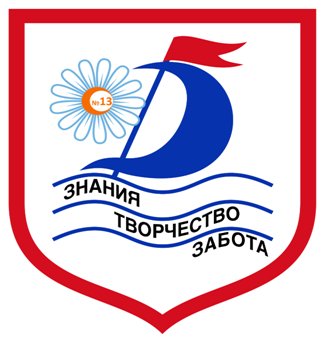 г.о. Отрадный Самарской области «Детский сад № 13»_______________________________________________________________446300, Самарская обл., г. Отрадный, ул. Советская, д. 76 «А». Тел.: 8(84661)3-36-05e-mail: doo13_otr@samara.edu.ru, sad13@bk.ruУважаемые коллеги!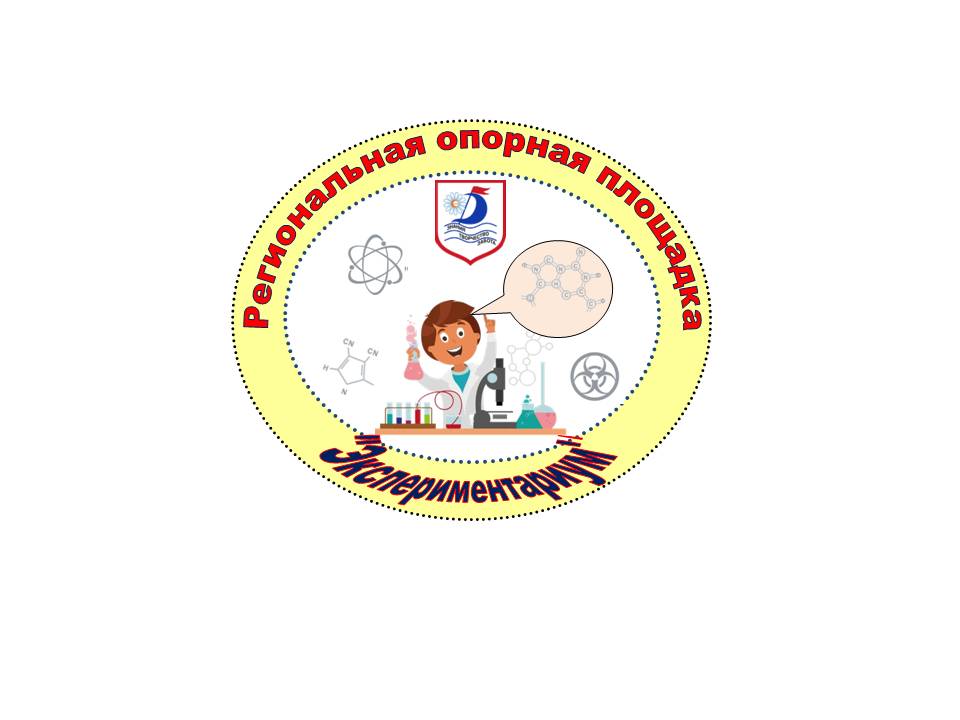 Приглашаем вас посетить окружной семинар«Развитие и поддержка инициативы и самостоятельности старших дошкольников в процессе фиксации опытов и экспериментов»(опыт работы региональной опорной площадки по реализации основных направлений воспитательной работы в системе дошкольного образования)Мероприятие состоится 3 ноября 2022 года в СП «Детский сад № 13» (город Отрадный)Направление работы опорной площадки: познавательное.Время проведения: с 09:00 до 11:30.Место проведения: СП ГБОУ гимназии «ОЦ «Гармония» г.о. Отрадный Самарской области «Детский сад № 13» (г. Отрадный,  ул. Советская, д. 76 «А»). Участники семинара: старшие воспитатели, педагоги ДОО.Программа окружного семинараЗАЯВКАна участие в окружном семинаре «Развитие и поддержка инициативы и самостоятельности старших дошкольников в процессе фиксации опытов и экспериментов»3 ноября 2022 г.Заполненные заявки на участие в семинаре (не более одного педагога от детского сада) просим направить в срок  до 27.10.2022 г. на электронный адрес sad13@bk.ru с пометкой «Заявка на семинар»Все интересующие вопросы вы можете задать:- по тел. 8 (84661) 3-35-10 или 8 (927) 267-38-97 (Наталья Петровна)- по электронной почте sad13@bk.ruОтветственный: Панкова Наталья Петровна, старший воспитательСП ГБОУ гимназии «ОЦ «Гармония» г.о. Отрадный«Детский сад №13»Будем рады встрече с вами на нашем мероприятии!ВремяСодержание мероприятияМесто проведенияОтветственные09.00–09.30Регистрация участников и посещение выставки «Многофункциональные авторские пособия и лэпбуки по познавательно-исследовательской деятельности»Музыкальный залСтарший воспитатель Панкова Н.П. Воспитатель Храмкова С.Н.09.30–09.35Приветственное словоМузыкальный залРуководительСП «Детский сад № 13»Автайкина Е.В.09.35–09.45Музыкальное приветствие воспитанниками детского садаМузыкальный залМузыкальный руководитель Сапожкова О.Н.09.45–09.55Представление опыта работы окружной пилотной площадки «Создание условий для фиксации опытов и экспериментов через обогащение развивающей предметно-пространственной среды в ДОО»Музыкальный залСтарший воспитательСтаровойтова И.А.09.45–10.00Представление опыта работы региональной опорной площадки «Развитие и поддержка инициативы и самостоятельности старших дошкольников в процессе фиксации опытов и экспериментов»Музыкальный залСтарший воспитательПанкова Н.П.10.00–10.45МАСТЕР-КЛАСС № 1 «Многофункциональное пособие «Школа Фиксиков»ЛабораторияВоспитатель Храмкова С.Н.10.00–10.45МАСТЕР-КЛАСС № 2 «Многофункциональное пособие «Познавательный калейдоскоп»Кабинет педагога-психологаПедагог-психолог Петрова И.Н.10.00–10.45МАСТЕР-КЛАСС № 3 «Использование стендов фиксации опытов и экспериментов в работе с дошкольниками»ИЗО студияВоспитатели Лаврентьева П.В., Лукьянова С.Г.10.45–11.00Видеошкатулка «Опыты и эксперименты в домашних условиях» (видеоролики победителей окружного конкурса «Экспериментируем дома»)Музыкальный залСтарший воспитательПанкова Н.П.11.00–11.10Подведение итогов семинара, обмен мнениями, вручение памятных подарков, рефлексия Музыкальный залСтарший воспитатель Панкова Н.П. Воспитатель Храмкова С.Н.11.10–11.30Кофе-брейкИЗО студияЧлены творческой группы№ п/пДООФ.И.О. участника семинарадолжность